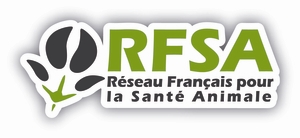 Groupe Résistance aux AntiparasitairesRéunion du 25 juin 2021 de 10H à 12H30Réunion en visioconférence (Teams)Rejoindre la réunion sur votre ordinateur ou sur votre application mobile Cliquez ici pour rejoindre la réunion Ou composer le numéro (audio seulement) +33 1 78 96 52 15,,387672329#   France, Paris ID de téléconférence: 387 672 329# Rechercher un numéro local | Réinitialiser le code confidentiel ORDRE DU JOURValidation du dernier compte-rendu du 12 novembre 2020Suivi des actions en cours (point gaps thérapeutiques suite au COPIL, …)Habilitation sanitaire (J. Devos)Projet de consortium autour de la gestion de la résistance (G. Bourgoin, J. Devos, C. Chartier)Projet de recherche phénotypage des L3 (mobilité) vis-à-vis des anthelminthiques (C. Neveu)Projets Anses Niort (C. Paraud) et ENVT (P. Jacquiet)Présentation du projet sur l’harmonisation des méthodes de détection des résistances (M.A. Barthélémy et S. Vigneron)Points divers